PLEASE JOIN THE UNIVERSITY WOMEN’S CAUCUS FOR A CONVERSATION WITH UNIVERSITY POLICE CHIEF RHONDA HARRISWEDNESDAY, OCTOBER 31ST, 201212:00 Noon – 1:00 PMRIVER ROOMS, WEBB CENTER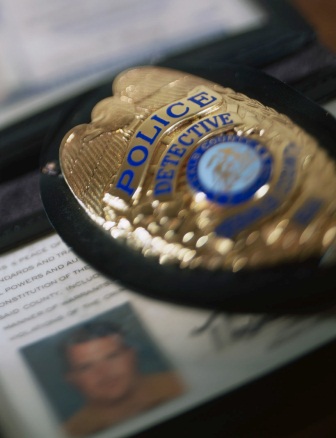 For more information, please contact Tancy Vandecar-Burdin at tvandeca@odu.edu